Moray SONAS Wellbeing Service Referral form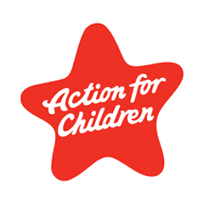     	Please complete with as much detail as possible for each child/young personYoung Person DetailsYoung Person DetailsFull Name:Parent (s) Names:Date of Birth:	Address:Postcode:	Young person Contact Number:Parents Contact Number:Young Person Email Address:Parents Email Address: School:Gender:Ethnicity:Religion:Do you/young person have Disability or any Additional Support Needs (ASN)?  If yes, can you please give details:Reasons for Referral: Name of Referrer:Referrer e-mail Address:Referrer contact Number:Have you obtained consent from young person/family to share information with Sonas team?